               给脱水细胞补水治疗心脑血管病和糖尿病南宁卓康微小水科学研究所  陆 江  (530001)摘要：用药不能治愈心脑血管病和糖尿病，只能终生服药或注射胰岛素，以缓解病情。当饮用微小分子团水给人体脱水细胞较多地补水，唤醒脱水休眠细胞，使之正常工作，恢复动脉的自洁功能，逐渐逆转至消除动脉粥样硬化，让胰岛、前列腺、肺泡、肾小球等细胞正常代谢和分泌，说明因细胞脱水致器官衰弱萎缩，形成慢性细胞脱水病，经补水治疗能治病于本，医理科学。    关键词：心脑血管病，糖尿病，微小分子团水，慢性细胞脱水病Hydrating dehydrated cells for cardio-cerebrovascular disease and diabetesNanning Zhuokang Institute of Micro-Water Science Lu Jiang (530001)Abstract: Medication can not cure cardiovascular and cerebrovascular diseases and diabetes, only medication or injection of insulin can be used for life to relieve the condition. When drinking micromolecular water to replenish dehydrated cells in the body, awaken dehydrated dormant cells, make them work normally, restore the self-cleansing function of the arteries, and gradually reverse to eliminate atherosclerosis, so that islets, prostate, alveoli, and kidneys The normal metabolism and secretion of cells such as bulbs indicate that the organs are debilitated and atrophic due to dehydration of cells, and chronic cell dehydration is formed. The treatment of hydration can cure the disease and the science of medicine.Keywords: Cardio-cerebrovascular disease, Diabetes, Micromolecular water, Chronic cell dehydration自古用药不能治愈心脑血管病和2型糖尿病等病症，必须终生服药或注射胰岛素，使动脉粥样硬化逐渐加重，或产生并发症;当饮用微小分子团水，给脱水细胞补充欠缺的水，让细胞正常代谢分泌，可修复衰弱器官，使动脉、胰岛、肺泡、肾小球等恢复自洁功能和工作，逆转至消除动脉粥样硬化，并让前列腺增生消失，说明病之本因是细胞脱水致器官衰弱，给脱水细胞补水可治病于本。一、新的病因:人体细胞内逐渐脱水，形成慢性细胞脱水病是必然规律，生理需要给细胞补充微小分子团水据世界科学研究成果获悉，生物细胞膜上有糖通道、脂通道、水通道和离子通道。人体组织液中的水只能选择进入细胞膜水通道。德国科学家Erwin Neher和 Bert Sakmann发现细胞膜水通道直径仅2nm，说明4～6个水分子缔合的小簇团才能跌入水通道，获1991年诺贝尔生理学医学奖;而普通水中的簇团有大小不同，7个以上水分子缔合的簇团多，不能进入细胞。美国科学家Peter Agre和Kcder M ackinnon也研究证实细胞膜水通道为2nm，还发现水通道喇叭口最窄处仅0.28nm，并拍成彩色照片，获2003年诺贝尔化学奖。根据水分子最大半径0.138nm，水分子只能单个地进出细胞，当人需要分泌消化液时细胞出水快，可是细胞补水迟缓不足，是细胞脱水的首要因素。其次因人从出生起习惯于被动地喝水，不渴不喝水，让口渴神经不断萎缩，延迟了喝水愿望，致细胞内水常入不敷出而逐渐脱水。笫三因素是一般人吃主食是需要量的2～5倍，使细胞分泌的消化液多，致部分消化器官细胞脱水，其它器官细胞也相继脱水。这三个因素使细胞自然地脱水凋亡，器官衰弱萎缩。人体细胞自然地逐渐脫水，使多种器官衰弱萎缩，带来多种病症。我通过发明产品让人们饮用微小分子团水20年，治愈了多种因细胞脫水造成器官衰弱萎缩形成的病，才肯定给脫水细胞补水可治疗多种慢性细胞脱水病。而在《病理生理学》和《病理学》中遗漏了“细胞脱水”这一病因。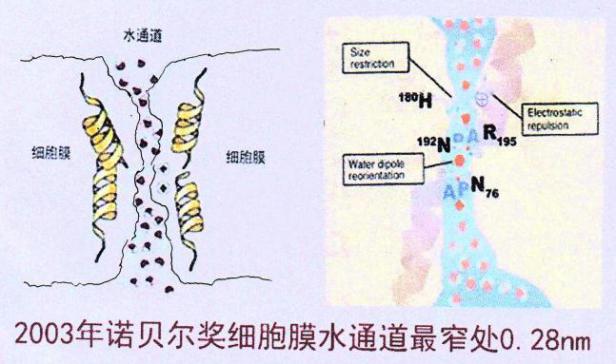 人体细胞内脱水不能仅凭口渴感判断，细胞脫水的象征是尿色深，便秘，患痔疮，逐渐发展到胃、肠、胆等器官，分泌消化液少，形成慢栍胃腸炎、胆囊炎;当胆囊细胞分泌胆液少时，大分子团水聚集在细胞周围，致患胆囊息肉; 当摄入主食肉食过多，需分泌胰液多，因细胞补水不足使胰液分泌少，致患2型糖尿病;前列腺细胞常需补水，当细胞脱水时，大分子簇团水聚集在细胞周围不能进入，成为前列腺增生;当气管绒毛细胞内脱水时，形成慢性气管炎、支气管炎、哮喘;而肺泡本来有自洁功能，当肺泡细胞脱水而粉尘多，致患矽肺病、尘肺病;当动脉细胞脫水时，大分子团水聚集在细胞外，使小动脉增厚，细胞脫水使之无“胞吐”而丧失自洁功能，逐渐致动脉粥样硬化，加重后形成粥样斑抉，致患高低血压、冠心病、脑动脉硬化;当肾小球细胞脱水后自洁功能消失，某些物质积淀在肾小球上，致患肾衰;或使脑、肝、肾细胞脱水而萎缩，胸腺、脾脏的萎缩使免疫细胞减少，免疫力低下，致患乳腺癌等;当民众向原告购用本品饮用微小分子团水，以上病症自然地消失，我把这些通过补水能治愈的病都称为慢性细胞脱水病。实践检验了真理，实践和生理学使我认识了以上病症的因果关系，病因都是细胞脫水，细胞因脱水凋亡，使器官衰弱萎缩，补水后细胞正常地代谢分泌，器官功能恢复。而医生从来误以为唯有药能治病，不知道此类病根是细胞脱水，水是细胞内不可替代的营养。病因是医学的精髓，内因是根本，药不对病因不治本。患者饮服微小分子团水，经过临床试用和医学统计，又经20年实践表明，可祛除多种慢性细胞脫水病，显示出充分的规律性和科学性。我认为细胞脫水是病之内因。而多吃主食肉食是病之外因，外因是条件，内因是根本，外因通过内因起作用。我让患者饮用富含4～6个水分子缔合的小簇团水较快地进入细胞，给脱水细胞补水，并用“已饥方食”控制热量，使细胞内的糖脂适当，则消除病之内因和外因，逐渐使细胞正常地代谢分泌，开创了给脫水细胞补水来治愈多种慢性细胞脫水病的疗法，而靠任何药物不能治愈慢性细胞脱水病。人的肌肉细胞含水72～78％，细胞内水是细胞内的重要营养。方法:用微小分子团水治疗心脑血管病和糖尿病，颠覆了市场医学的某些控制病情的药水的物理变化:中国科技界从1980年起对小分子团水做了大量研究，在基础医学研究中有较多优秀成果。2014年1月中国科学院处理出微小分子团水经核磁共振半幅宽检测17O-NMR<60Hz，并用量子仪在世界上首次拍摄到小分子团水的照片，包括单个水分子结构和由4个水分子组成的水团簇，[1]证实微小分子团水是客观存在的，这是通过技术手段经物理变化处理出来的水，富含4～6个水分子缔合的小簇团。处理器具:30年前的1990年，我因患高血压，想到我的父辈祖辈都患中风瘫痪或心肌梗塞而病故，感到思想压力很大。我出于健康需要，才研究小分子团水。我从中国基础医学研究成果和广西巴马长寿村水的分子团小受启发，决心研究小分子团水，让人应用治疗疾病。我发明了卓康小分子团离子水瓶。该发明产品在南京用自来水(130Hz)处理，经核磁共振半幅宽检测为55.82Hz，表明是富含微小分子团水，能较快地补养细胞，其细度优于广西巴马长寿村水(61～66Hz)。核磁共振半幅宽小于60Hz，称为微小分子团水。该品1993年底送给三家省级医院，首次在世界上对心脑血管病做临床观察4个月，于1994年4月完成了临床试验[2]，日饮水量按健康人标准，每千克体重日饮30～40ml。同年8月经北京和广西医学专家鉴定，肯定其疗效，鉴定意见是：“降脂降压效果好”，“能扩大心脑动脉流量，改善心脑电图和微循环，较好地降低血尿酸……有效地控制和降低血糖”，“该产品对治疗心脑动脉粥样硬化和高血脂、高血压有良好的医疗保健作用”，“该产品安全、有效、简便实用，是一种适合家庭、医院和工作场所使用的优良医疗保健产品。”[3]市场检验:该品1999年获中国发明专利权，2000年进入市场。产品上市后，消费者饮用2～4个月，降脂降压效果好，用户惊奇赞美，喝此水给动脉和胰岛细胞补水，可减轻至消除动脉粥样硬化，扩大心脑动脉流量，优于吃降压药掩盖动脉粥样硬化，也优于吃降脂药，不会伤肝伤肾，很受欢迎。患者按要求的饮水时间和饮水量，用“已饥方食”控制热量，使细胞内糖脂适当，则给脱水细胞补水，使细胞正常地代谢分泌。于是，病史40多年的高低血压和脑动脉硬化患者饮用2～4个月，提升血高密度脂蛋白，减轻动脉硬化，逐渐减药至停药，消除头晕头痛头胀等症状，不再服药，血压正常，前列腺增生消失；病史26年的冠心病人饮用3～5个月，消除心痛、胸闷、早搏、房颤、心绞痛等症状，一年左右经冠脉造影扫描无明显狭窄，心电图正常，冠心病痊愈，颈动脉斑块也消失；病史14年的糖尿病人饮用3～10个月，血糖尿糖正常，治愈糖尿病；患糖尿病20年的患者，饮用2年康复。患中风后遗症7～25年的患者饮用8个月康复;许多人患多种慢性细胞脱水病，长期服药无望治愈，购用该水后奇迹般恢复健康。用户来信中佳音频传，反映无需吃降压、降糖药或打胰岛素。用户们陆续祛除高低血压、冠心病、脑动脉硬化和2型糖尿病与前列腺增生等病症。我的论文《饮用小分子水治疗高血压》、《饮用小分子水有益健康长寿》分别被30多家报刊转载，载入2003年、2004年《当代中国专家论文精选》。《喝小分子水理疗高血压和冠心病》获优秀论文一等奖，体现各界对此的高度评价，也说明给细胞补水的医理科学，医生和患者应认清其中科学，逐渐减少使用控制性药物，让人治病于本，永远造福人类。三、结果:用微小分子团水补养脱水细胞，治愈心脑血管病和赯尿病等慢性细胞脱水病是人类健康的需要1、给脱水细胞补充水可治愈疾病20年来我让很多患上述病症的人饮用微小分子团水，各地用户不断反馈：饮用微小分子团水后改善体内生化作用，血脂、血黏度降低，作为血管中吸尘器的血高密度脂蛋白升高，普遍从原来的1.0左右，提高到1.9～3.8，同时血流变指标攺善，心脑电图和供血状况改善。高低血压和脑动脉硬化患者饮用2～4个月，可减药至停药，症状消除，不再服药，血压正常，并消除头晕、头痛、头胀症状，前列腺增生也消失；冠心病人饮用3～5个月，消除心痛、胸闷、早搏、房颤、心绞痛症状，一年左右冠心病痊愈，经冠脉造影扫描无明显狭窄，颈动脉粥样斑块消失;病史14年的糖尿病人经3～10个月，血糖尿糖正常，不吃药或打胰岛素，治愈糖尿病；并使慢性气管支气管炎、矽肺病、哮喘、慢性胃肠炎、胆囊炎、胆囊息肉、便秘和湿疹皮炎及乳腺癌等多种病症痊愈；饮用8个月，使中风后遗症、慢性肾炎、肾衰、耳鸣耳聋、风湿性关节炎和内痔逐渐改善至痊愈；表明喝微小分子团水治到了脱水细胞这个病根，减轻至消除动脉粥样硬化，恢复自洁功能，证明给脱水细胞补水祛病的医理科学。因该水富含4～6个水分子缔合的小簇团，较多地进入细胞，较快地喂饱脱水细胞，使细胞正常地代谢分泌，从而治愈病症，充分说明“细胞脱水”是病之内因。这个理性认识需要搞懂小分子团水和细胞膜水通道，而这是医科大学和医生沒有学过的科学知识。当大家都认识人体必然形成细胞脱水，通过给脱水细胞补充微小分子团水，来治疗上述多种慢性细胞脱水病，使医学将有长足的进步。[4]2、人患慢性细胞脱水病肆虐千年，为夺人性命之重要内因当前中国患心脑血管病、糖尿病和癌症三种病总共95％的人，都是因慢性细胞脱水而病故。世界各国元首，如罗斯福、斯大林、沙龙、金日成、撒彻尔夫人等和中国的领导、精英，如任弼时、胡耀邦、徐悲鸿、梅兰芳、华罗庚、包玉刚、黄大年等，下至老百姓，包括医生和医学专家，都因体内细胞脱水致动脉粥样硬化加重，当粥样斑块跌落一小片，则可能患心肌梗塞或脑卒中，或因体内细胞脱水而患癌致死。周恩来总理原患冠心病，体内严重脱水，胸腺、脾脏萎缩，免疫力低下，致患膀胱癌过世。 而医学专家不知人体细胞脱水，补水可改善病情，以致无法医治。毛泽东主席患肌萎缩、冠心病、肺心病病故。各国首脑与平常人一样，都是被动地喝水，不渴不喝水，细胞逐渐脱水致病，而医学教材从未写过细胞脱水是病因。细胞脱水使免疫器官胸腺、脾脏萎缩，免疫细胞减少，免疫力大幅度降低而患癌症。癌症也是慢性细胞脱水病。用户饮用微小分子团水后，显著提高免疫力，使用户几年不感冒，甚至治愈中早期癌症。如:新疆和田市张菊福于2009年11月30日来信反馈说：她患乳腺癌，已做放疗化疗，免疫力低下，饮用该水5个月后治愈。说明患者的胸腺、脾脏补水后增大增强，产生免疫细胞多，免疫力大幅度提高，也说明细胞脱水是被遗漏的重要病因。[11] 2011年春，河南溫县辣木研究所两位留日留美博士后，他们详阅原告网站后，介绍给当地患癌症的一位农民用，几个月后反映说效果非常好，大幅度提高免疫力，使癌症消失。上海笫二军医大学从我国基础医学研究成果和张菊福病例受启发，几年来对癌症患者用微小分子团水静脉输液，使患者免疫力大幅度提高，已治愈几百例乳腺癌、肝癌、膀胱癌……是世界性首创的成果。3、中老年人进入患慢性细胞脱水病的危险期和多发期，必须饮用微小分子团水或静脉输液恢复健康人体细胞脱水是人病逝的根本原因。所以，发现心脑血管病、糖尿病是慢性细胞脱水病，都可以用给脱水细胞补充微小分子团水的办法来治疗，这是自然科学的重要发现，将造福人类千年万代。如：●河北石家庄市高级工程师程文宝于2015年1月10日来信说：“我68岁，现怀着感恩的心情向您报告:一、我从去年3月开始饮用，两个月后治好了我20余年的高血压病;血脂也正常了，总胆固醇4.1，高密度脂蛋白2.40。二、治好了冠心病，产生了十年来笫一次正常的心电图。饮用3个月后，心慌、气短、后背痛逐渐消失，走路轻快多了，腿脚有劲了。三、治好了老年性前列腺炎，小便通畅了。四、治好了我多年的便秘和痔疮，现在大便又软又顺畅。五、我原来的重度脂肪肝明显好转，体重减轻5kg。我体验到了20年前无病一身轻的感觉。真是返老还童！陆总:千言万语也无法表达我对您的感谢之情！您的发明是对人类健康事业的革命性巨大贡献！应该获得诺贝尔医学奖！”程文宝喝微小水治愈了6种病，假如用不治本的药治疗，终生难见效。●甘肃省金昌市退休公务员潘志山，2007年曾在北京某心血管病医院做搭桥手术，之后因房颤、心动过速，只得在51岁时办病退，冠心病与高血压和糖尿病并存，每天吃药与病痛抗争。五年之后，他购买卓康离子水瓶一个，喝微小分子团水一年整，于2012年9月来信说：喝了三个月治愈高血压，血压保持120/80；十个月后糖尿病痊愈；一年治愈冠心病，经冠脉造影扫描无明显狭窄，说明真的痊愈，颈动脉粥样斑块也消除，无需吃药，前列腺增生、痔疮、风湿性关节炎、胆结石都消失;爱人的低血压和慢性胃炎也痊愈。去年，该院某主任用电话采访潘，潘据实汇报，但该主任不相信，潘请他上网站nnzk.com细阅，该主任看到很多病例才相信，认为它颠覆了药，而长期吃药不治本，喝微小分子团水是向动脉、胰岛、前列腺、直肠、胃和膝关节软骨等衰弱器官脱水细胞，补充了能进入细胞的水，使细胞和器官康复。潘志山喝微小分子团水之后，他和妻子的共十种病全都治愈。潘先生写了篇感悟:《我以亲身实践打破了冠心病高血压糖尿病需终身服药的神话》，说“是15年来陆江先生长期观察研究领悟出来的内在规律和科学发现！”说明中国率先提出“细胞脱水致病”，“给脱水休眠细胞补水祛病”，是科学上的一个重要发现，可让众多患者脱离病魔，引领医学进步。●江西省定南县石远杲中医师让61岁糖尿病患者郭叙成购用卓康离子水瓶，郭于2016年10月25日来信说：“2002年发现患糖尿病，餐前血糖10.21，餐后血糖20.43。一直服到2012年，情况开始恶化，药物控制不住血糖了，开始注射胰岛素，剂量比较大，早上22个单位，晚上20个单位。今年7月13日，我按照石远杲医生推荐，购用卓康离子水瓶喝水，8月1曰做血检，破天荒的餐前4.24，餐后7.61，我减少胰岛素的剂量，一直到9月10日，血糖都在正常值范围内，喝到8月中旬，出现低血糖反应。石医生叫我逐步减少胰岛素剂量，一直减到9月10日，血糖都在正常值范围内，我就停打胰岛素了。我也担心会出问题，每半个月去查一次血糖，指标都很正常，餐前4左右，餐后 在7左右。现在我不打胰岛素，也不吃降糖药。我真诚地感谢您的发明。我会终身服用卓康小分子团离子水。”此例是病史14年的糖尿病患者饮用该水88天后痊愈。●福建厦门市退休工程师李妙琴72岁，于2015年6月21日来信说:“我于2013年10月购2型离子水瓶，适当调整饮食，饮用三个月后经医院检查，空腹血糖5.82-5.89，餐后血糖为4.85-5.74，而过去我空腹血糖7-8，餐后血糖13-14。我停服降糖药已十个月，血糖很正常，没有不良反应。这是饮用优质(微)小分子团水治好了我的糖尿病。以前我血压190/100，医生嘱咐要终生服降压药，而自从我饮用优质(微)小分子团水后血压也正常了。血压130～140/70～80，真是神了，小分子团水又治好了我的高血压病。不但能治病，还可停服药，这是世界上绝无仅有的，解除了广大患者终生服药的痛苦。”她按我关照必须用“已饥方食”管住嘴，并喝够水，让此水较多地进入胰岛脱水细胞，使之正常苏醒代谢分泌。之后，果然三个月治愈。[4]更多病例不胜枚举。人们饮用微小分子团水，控制主食肉食量，则可治疗心脑血管病和2型糖尿病、前列腺增生、慢性气管支气管炎、矽肺病、哮喘、慢性胃肠炎、胆囊炎、胆囊息肉、耳鸣耳聋、慢性肾炎、肾衰、中风后遗症、脑萎缩、帕金森病和湿疹皮炎及中早期乳腺癌等多种慢性细胞脱水病。四、结论:承认细胞脱水形成慢性细胞脱水病，将使医学迈上新高度，延长人的寿命1、人体细胞会自然地脱水致病，釆用微小分子团水给脱水细胞补水，可防止和祛除用药难以治愈的多种慢性细胞脱水病，使人减少和治愈病痛，延长生命，体现了充分的规律性和科学性。2、人体细胞脱水致病，补充微小分子团水可获健康，这说明细胞脱水是被遗漏的重要病因，采用微小分子团水给脱水细胞补水可祛病，是一个重要的医理，可造福人类千年万代。承认细胞脱水形成慢性细胞脱水病，将促使医学迈上新高度，延长人的寿命。医生应崇尚科学，患者应当饮用微小分子团水补水祛病，及时弥补脱水细胞内欠缺是生理需要，可健体延年。3、科学是在某个知识领淢不断发现的形成客观规律的知识体系。科学的意义在于不断有新发现，通过实践，不断发砚新规律。科学不是死东西。在医学领域，假如说心脑血管病、糖尿病只能用药控制，是不能治愈的，那医学就是死板的技术，不可能创新进步，那不是科学，这种医术和药物可能永远图财害命。4、人需要治愈心脑血管病和糖尿病，必须节食限食，用“饿了才吃”调整食量，并改变不渴不喝水的被动饮水习惯，为主动的定时饮水习惯。5、中国应用微小分子团水发现细胞脱水致病和给脱水细胞补水祛病，是颠覆性发明和自然科学发现，是中国对人类健康划时代的贡献。每个医生和每个患者应尊重科学，崇尚医德，推荐和指导患者饮用微小分子团水，可使全人类的医学和健康提高到新水平。[参考文献]:[1] 北京大学量子材料中心供图  中国青年网2014-1-16  http://www.youth.cn；[2] 广西三家省级医院的《离子水瓶的临床疗效观察》1994-5（详见：www.nnzk.com）；[3]《科学技术成果鉴定证书》－（94）桂药科鉴文09号，1994-8   （详见：www.nnzk.com）；{4} 本文所述病例均详见：（详见：nnzk.com）【用户反馈】。